Publicado en Madrid el 24/02/2023 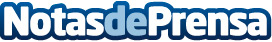 El Grupo FCC mejoró su Ebitda un 16,4% hasta los 1.311,4 millones de euros en 2022Los ingresos se situaron en 7.705,7 millones de euros, un 15,7% más que en 2021. A cierre del ejercicio, la cartera se incrementó un 33,4% hasta los 40.273,8 millones de eurosDatos de contacto:FCC91 757 2851Nota de prensa publicada en: https://www.notasdeprensa.es/el-grupo-fcc-mejoro-su-ebitda-un-164-hasta-los Categorias: Internacional Nacional Finanzas Construcción y Materiales http://www.notasdeprensa.es